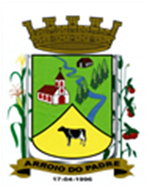 ESTADO DO RIO GRANDE DO SULPREFEITURA DE ARROIO DO PADREGABINETE DO PREFEITO LEI Nº 1.696, DE 03 DE FEVEREIRO DE 2016.Dispõe sobre a inclusão de novo Objetivo no anexo I – a) – Programas Temáticos, da Lei Municipal N° 1.355, de 30 de julho de 2013, Plano Plurianual.      O Prefeito Municipal de Arroio do Padre, Sr. Leonir Aldrighi Baschi, faz saber que a Câmara Municipal de Vereadores aprovou e eu sanciono e promulgo a seguinte Lei. Art. 1° Fica criado o objetivo no anexo I – a) – Programas Temáticos, da Lei Municipal N° 1.355, de 30 de julho de 2013, que institui o Plano Plurianual 2014/2017, vinculado à Secretaria de Agricultura, Meio Ambiente e Desenvolvimento, com sua denominação e respectivo valor, conforme o anexo I desta Lei.Art. 2° Servirão de cobertura para as despesas decorrentes da criação dos objetivos/metas propostas por esta Lei, recursos financeiros provenientes dos seguintes órgãos e fontes de recursos:I – Da União, através do Ministério da Agricultura, Pecuária e Abastecimento (MAPA): R$ 146.250,00 (cento e quarenta e seis mil e duzentos e cinquenta reais)Fonte de Recurso: 1054 – Aquisição de Trator e ImplementosII - Contrapartida do Município: R$ 3.750,00 (três mil, setecentos e cinquenta reais)Fonte de Recurso: 0001 - LivreArt. 3° Esta Lei entra em vigor na data de sua publicaçãoArroio do Padre, 03 de fevereiro de 2016. Visto técnico: Loutar PriebSecretário de Administração, Planejamento, Finanças, Gestão e Tributos. _____________________ Leonir Aldrighi BaschiPrefeito Municipal 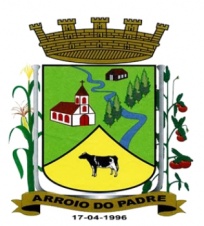 PREFEITURA DE ARROIO DO PADREESTADO DO RIO GRANDE DO SULGABINETE DO PREFEITOAnexo I – Lei 1.696/2016 Descrição do ProgramaDescrição do ProgramaDescrição do Programa1.1 - Valor Global do Programa1.1 - Valor Global do Programa1.1 - Valor Global do Programa1.1 - Valor Global do ProgramaCódigoTítuloTítulo1.1 - Valor Global do Programa1.1 - Valor Global do Programa1.1 - Valor Global do Programa1.1 - Valor Global do Programa0109Fortalecendo a Agricultura FamiliarFortalecendo a Agricultura Familiar+ R$ 150.000,00+ R$ 150.000,00+ R$ 150.000,00+ R$ 150.000,001.2 – Indicadores Vinculados ao Programa1.2 – Indicadores Vinculados ao Programa1.2 – Indicadores Vinculados ao Programa1.2 – Indicadores Vinculados ao Programa1.2 – Indicadores Vinculados ao Programa1.2 – Indicadores Vinculados ao Programa1.2 – Indicadores Vinculados ao ProgramaDescriçãoDescriçãoUnidade de MedidaUnidade de MedidaUnidade de MedidaReferênciaReferênciaDataÍndiceAumentar a produção a agrícolaAumentar a produção a agrícolaCrescimento do índice do ICMSCrescimento do índice do ICMSCrescimento do índice do ICMS2014 - 201788 %1.3 – Objetivos do Programa1.3 – Objetivos do Programa1.3 – Objetivos do Programa1.3 – Objetivos do Programa1.3 – Objetivos do Programa1.3 – Objetivos do Programa1.3 – Objetivos do ProgramaObjetivo 8:Objetivo 8:Objetivo 8:Objetivo 8:Objetivo 8:Objetivo 8:Objetivo 8:CódigoDescriçãoDescriçãoDescriçãoDescriçãoDescriçãoDescrição0908Aquisição de trator agrícola e implementosAquisição de trator agrícola e implementosAquisição de trator agrícola e implementosAquisição de trator agrícola e implementosAquisição de trator agrícola e implementosAquisição de trator agrícola e implementos1.3.1 – Órgão Responsável pelo Objetivo1.3.1 – Órgão Responsável pelo Objetivo1.3.1 – Órgão Responsável pelo Objetivo1.3.1 – Órgão Responsável pelo Objetivo1.3.1 – Órgão Responsável pelo Objetivo1.3.1 – Órgão Responsável pelo Objetivo1.3.1 – Órgão Responsável pelo ObjetivoCódigoDescriçãoDescriçãoDescriçãoDescriçãoDescriçãoDescrição06Secretária da Agricultura, Meio ambiente e DesenvolvimentoSecretária da Agricultura, Meio ambiente e DesenvolvimentoSecretária da Agricultura, Meio ambiente e DesenvolvimentoSecretária da Agricultura, Meio ambiente e DesenvolvimentoSecretária da Agricultura, Meio ambiente e DesenvolvimentoSecretária da Agricultura, Meio ambiente e Desenvolvimento1.3.2 – Metas Vinculadas aos Objetivos (2014-2017)1.3.2 – Metas Vinculadas aos Objetivos (2014-2017)1.3.2 – Metas Vinculadas aos Objetivos (2014-2017)1.3.2 – Metas Vinculadas aos Objetivos (2014-2017)1.3.2 – Metas Vinculadas aos Objetivos (2014-2017)1.3.2 – Metas Vinculadas aos Objetivos (2014-2017)1.3.2 – Metas Vinculadas aos Objetivos (2014-2017)Proporcionar maior qualidade e agilidade dos serviços prestados pela patrulha agrícola municipal no atendimento dos produtores do Município que buscam este tipo de serviço, contribuindo assim na elevação da produtividade.Proporcionar maior qualidade e agilidade dos serviços prestados pela patrulha agrícola municipal no atendimento dos produtores do Município que buscam este tipo de serviço, contribuindo assim na elevação da produtividade.Proporcionar maior qualidade e agilidade dos serviços prestados pela patrulha agrícola municipal no atendimento dos produtores do Município que buscam este tipo de serviço, contribuindo assim na elevação da produtividade.Proporcionar maior qualidade e agilidade dos serviços prestados pela patrulha agrícola municipal no atendimento dos produtores do Município que buscam este tipo de serviço, contribuindo assim na elevação da produtividade.Proporcionar maior qualidade e agilidade dos serviços prestados pela patrulha agrícola municipal no atendimento dos produtores do Município que buscam este tipo de serviço, contribuindo assim na elevação da produtividade.Proporcionar maior qualidade e agilidade dos serviços prestados pela patrulha agrícola municipal no atendimento dos produtores do Município que buscam este tipo de serviço, contribuindo assim na elevação da produtividade.Proporcionar maior qualidade e agilidade dos serviços prestados pela patrulha agrícola municipal no atendimento dos produtores do Município que buscam este tipo de serviço, contribuindo assim na elevação da produtividade.1.3.2.1 – Iniciativas Vinculadas ás Metas (2014-2017)1.3.2.1 – Iniciativas Vinculadas ás Metas (2014-2017)1.3.2.1 – Iniciativas Vinculadas ás Metas (2014-2017)1.3.2.1 – Iniciativas Vinculadas ás Metas (2014-2017)1.3.2.1 – Iniciativas Vinculadas ás Metas (2014-2017)1.3.2.1 – Iniciativas Vinculadas ás Metas (2014-2017)1.3.2.1 – Iniciativas Vinculadas ás Metas (2014-2017)DescriçãoDescriçãoDescriçãoDescriçãoRegionalizaçãoRegionalizaçãoRegionalizaçãoAdquirir um trator agrícola, dois arados de aiveca simples e uma grade niveladora de arrasto para integrar o plantel de máquinas da patrulha agrícola, através de emenda parlamentar do Deputado Federal Onyx Lorenzoni.Adquirir um trator agrícola, dois arados de aiveca simples e uma grade niveladora de arrasto para integrar o plantel de máquinas da patrulha agrícola, através de emenda parlamentar do Deputado Federal Onyx Lorenzoni.Adquirir um trator agrícola, dois arados de aiveca simples e uma grade niveladora de arrasto para integrar o plantel de máquinas da patrulha agrícola, através de emenda parlamentar do Deputado Federal Onyx Lorenzoni.Adquirir um trator agrícola, dois arados de aiveca simples e uma grade niveladora de arrasto para integrar o plantel de máquinas da patrulha agrícola, através de emenda parlamentar do Deputado Federal Onyx Lorenzoni.Todo o MunicípioTodo o MunicípioTodo o Município